ЗАКОНОДАТЕЛЬНОЕ СОБРАНИЕ НИЖЕГОРОДСКОЙ ОБЛАСТИПОСТАНОВЛЕНИЕот 28 июля 2022 г. N 347-VIIОБ ОБЯЗАТЕЛЬНОМ ПУБЛИЧНОМ ОТЧЕТЕ ГУБЕРНАТОРАНИЖЕГОРОДСКОЙ ОБЛАСТИ О РЕЗУЛЬТАТАХ НЕЗАВИСИМОЙ ОЦЕНКИКАЧЕСТВА УСЛОВИЙ ОКАЗАНИЯ УСЛУГ ОРГАНИЗАЦИЯМИ В СФЕРЕКУЛЬТУРЫ, ОХРАНЫ ЗДОРОВЬЯ, ОБРАЗОВАНИЯ, СОЦИАЛЬНОГООБСЛУЖИВАНИЯ, КОТОРЫЕ РАСПОЛОЖЕНЫ НА ТЕРРИТОРИИНИЖЕГОРОДСКОЙ ОБЛАСТИ И УЧРЕДИТЕЛЯМИ КОТОРЫХ ЯВЛЯЮТСЯОРГАНЫ ИСПОЛНИТЕЛЬНОЙ ВЛАСТИ НИЖЕГОРОДСКОЙ ОБЛАСТИ,И ПРИНИМАЕМЫХ МЕРАХ ПО СОВЕРШЕНСТВОВАНИЮ ДЕЯТЕЛЬНОСТИУКАЗАННЫХ ОРГАНИЗАЦИЙ ЗА 2021 ГОД                                           11-1    Рассмотрев в соответствии со статьей 71     Регламента ЗаконодательногоСобрания  Нижегородской  области  представленный Губернатором Нижегородскойобласти  обязательный  публичный  отчет  о  результатах  независимой оценкикачества  условий  оказания  услуг  организациями  в сфере культуры, охраныздоровья,  образования,  социального  обслуживания,  которые расположены натерритории  Нижегородской  области  и  учредителями которых являются органыисполнительной   власти  Нижегородской  области,  и  принимаемых  мерах  посовершенствованию  деятельности  указанных организаций за 2021 год (далее -обязательный публичный отчет), Законодательное Собрание постановляет:1. Принять к сведению обязательный публичный отчет.2. Рекомендовать Губернатору Нижегородской области (далее также - область) в целях улучшения организации работы организаций в сфере культуры, охраны здоровья, образования, социального обслуживания, которые расположены на территории области и учредителями которых являются органы исполнительной власти области (далее - организации социальной сферы), и совершенствования проведения независимой оценки качества условий оказания услуг организациями социальной сферы (далее также - независимая оценка качества) поручить органам исполнительной власти области:1) обеспечить контроль за выполнением утвержденных планов организаций социальной сферы по устранению недостатков, выявленных в ходе независимой оценки качества в 2021 году, а также размещением информации о реализации данных планов на официальных сайтах организаций социальной сферы и соответствующих органов исполнительной власти;2) обеспечить эффективное исполнение Плана мероприятий ("дорожной карты") по повышению значений показателей доступности для инвалидов объектов и услуг Нижегородской области, утвержденного распоряжением Правительства области от 30 сентября 2015 года N 1826-р, в целях создания лицам с ограниченными возможностями здоровья и маломобильным группам населения условий беспрепятственного доступа к организациям социальной сферы и предоставляемым в них услугам;3) рассмотреть возможность разработки комплекса мероприятий по оборудованию территорий, прилегающих к организациям социальной сферы, местами для парковки автотранспортных средств, управляемых инвалидами либо перевозящих инвалидов;4) проработать вопрос об обеспечении в организациях социальной сферы дублирования для инвалидов по слуху и зрению звуковой и зрительной информации, о предоставлении инвалидам по слуху (слуху и зрению) услуг сурдопереводчика (тифлосурдопереводчика), а также о наличии в организациях социальной сферы надписей, знаков, иной текстовой информации, выполненных рельефно-точечным шрифтом Брайля;5) продолжить работу по повышению комфортности обучения и воспитания обучающихся с ограниченными возможностями здоровья и инвалидов;6) усилить деятельность по повышению качества и доступности медицинской помощи, в том числе по обеспечению бесперебойной работы системы электронной записи на прием к врачу, путем оптимизации работы медицинских организаций, оказывающих первичную медико-санитарную помощь;7) продолжить работу по модернизации материально-технической базы организаций здравоохранения области в рамках подпрограммы "Капитальный ремонт государственных организаций Нижегородской области" Государственной программы "Развитие здравоохранения в Нижегородской области", утвержденной постановлением Правительства области от 26 апреля 2013 года N 274;8) обеспечить на официальных сайтах организаций социальной сферы наличие и функционирование дистанционных способов обратной связи и взаимодействия с получателями услуг;9) продолжить работу по улучшению комфортности условий предоставления услуг в организациях социальной сферы, в том числе во время ожидания предоставления услуги.3. Разместить настоящее постановление на официальном сайте Законодательного Собрания в информационно-телекоммуникационной сети "Интернет".4. Настоящее постановление вступает в силу со дня его принятия.Председатель Законодательного СобранияЕ.Б.ЛЮЛИН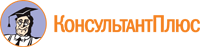 